English (writing) Curriculum Knowledge OrganiserGreat Linford Primary School 2020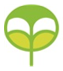 At Great Linford we believe that language and literacy are fundamental to the overall development of the child and their access to the all areas of the curriculum. We aim to deliver high quality teaching in reading, writing and speaking and listening skills to enable children to become confident and successful in all areas of English and beyond. We follow the National Curriculum using the Talk for Writing (T4W) approach in writing and Read, Write Inc. in phonics. Our spelling curriculum is underpinned by the No Nonsense Spelling scheme.  All of what we teach is centred on our class topics though some aspects are taught discreetly when needed. The overall aim of our English curriculum is to provide lessons that are engaging, appropriate to the pupils needs, extends their ability and teaches them life skills that they will use beyond Great Linford Primary School.SpellingWhat can I do to support my child?Practise reading and spelling key words Learn your child’s spellings with them Encourage writing spelling words in sentencesEncourage your child to write stories, diaries, letters Help your child to spot patterns in their spelling wordsUseful links:Phonicsplay.co.uk Oxfordowl.co.ukGrammar, punctuation and spelling (SPAG)Glossary of TermsGlossary of TermsPhoneme A single unit of soundDiagraphA type of grapheme where two letters represent one phoneme (sound) e.g. eachConsonantsMost of the letters of the alphabet represent consonantsVowels The letters a, e, i, o, uGraphemeA letter, or combination of letters, that corresponds to a single phoneme within a word e.g. tenCompound wordA word that contains two or more root words e.g. news+paper, ice+creamPrefixword A prefix is added at the beginning of a word in order to turn it into another word e.g. disappearSuffixA suffix is an ‘ending’, used at the end of one word to turn it into another word e.g. teacherHomophoneTwo different words are homophones if they sound exactly the same when pronounced e.g. hear/hereKey wordWord that can’t be sounded outRoot wordBasic unit of a wordGlossary of TermsGlossary of TermsAdjectiveUsed before a noun to make the noun’s meaning more specific e.g. tall, blueNounNouns are sometimes called ‘naming words’ because they name people, places and ‘things’ e.g. table, hotelVerbVerbs are sometimes called ‘doing words’ because many verbs name an action that someone does e.g. run, cookAdverbThese modifying the verb e.g. quickly, happilyQuestionAsks somethingStatementStates a fact or something that has happened e.g. You are my friend.CommandSomething you have to do E.g. Pick that up.ExclamationWhen something is exclaimed- start with ‘what’ or ‘how’ e.g. What a goal!Noun phrase] A phrase where an adjective is used before a noun to describe it e.g. old houseTenseWhen something happened This can be either past, present or future. For example: I kicked the ball / I will kick the ball. ImitationLearning a text and repeating it orally by heartModal verbAn auxiliary verb that expresses necessity or possibility e.g. might, should, will, mustAuxiliary VerbA verb that helps the sentence make sense e.g. They have been swimmingPossessive pronounWords that demonstrate ownership e.g. His, her, theirFronted adverbialsWords or phrases at the beginning of a sentence, used to describe the action that follows e.g. Later that day,ClauseA group of words which contains a verbDirect speechWriting down the part being spoken e.g. Rachel shouted loudly “Watch out!”Indirect/ reported speechSummarising what has been said e.g. He said they'd already eatenInverted commasPunctuation (sometimes called speech marks) that show when someone is talkingDeterminer A modifying word that determines the kind of reference a noun e.g. three apples / the apple / an appleSynonyms and AntonymSynonym: words meaning the same e.g. hot/boiling  Antonym: words meaning the opposite e.g. hot/coldParenthesisBrackets, dashes or commasPrepositionA word which shows the relationship between two nouns in a sentence e.g.: The book under the tableCohesionTerm used to describe the grammatical means by which sentences and paragraphedPassive/active To affect the presentation of information in a sentence e.g. ACTIVE: I broke the window in the greenhouse PASSIVE: The window in the greenhouse was broken (by me).ApostrophesCan be used in two different ways; For possession or contraction/ omission. To show ownership (e.g. the boy’s cat) or to indicate the omission of a letter to contract a word e.g. does not becomes doesn’t